 MUSEU DO DOCE DA UFPEL 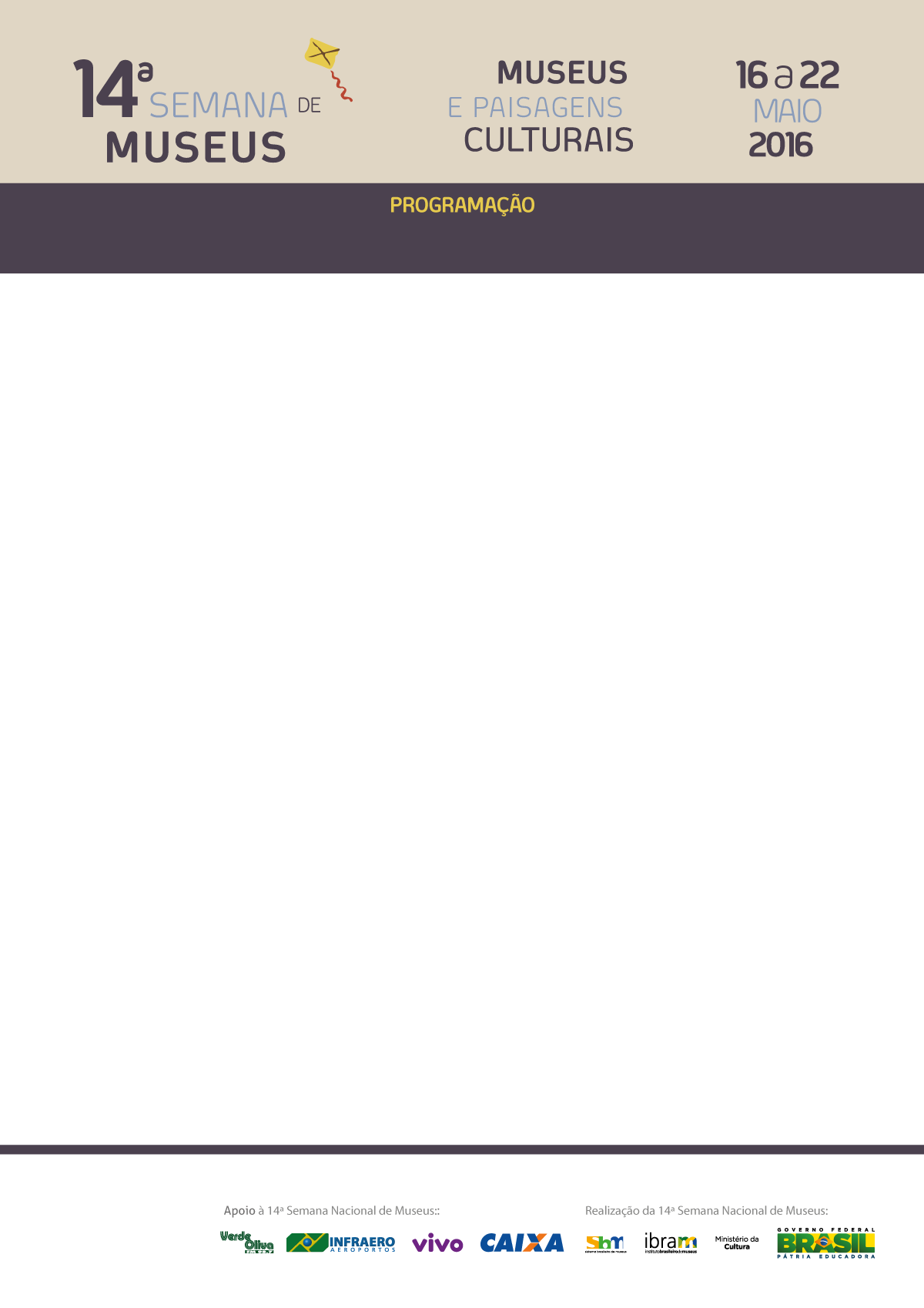 PET CR UFPELPPG EM MEMÓRIA SOCIAL E PATRIMÔNIO CULTURAL/ ICH/ UFPELPROGRAMA DE EXTENSÃO PRESERVAÇÃO DO PATRIMÔNIO CULTURAL DA REGIÃO DO ANGLOPROGRAMA DE EXTENSÃO MUSEU DO CONHECIMENTO PARA TODOSPALESTRANTESMUSEU DE QUEM? MUSEU PARA QUEM? EXPERIÊNCIAS DO MUSEU JOAQUIM FELIZARDOLeticia Brandt BauerHistoriadora com atuação na área do Patrimônio Cultural. Atuou como pesquisadora do IPHAN e dirigiu o Museu das Missões. Foi pesquisadora e coordenadora executiva do Projeto Victor Meirelles - Memória e Documentação, desenvolvido pelo Museu Victor Meirelles/ IBRAM/ MinC. Possui Mestrado e Doutorado em História pelo Programa de Pós-graduação em História da UFRGS. Atualmente é diretora do Museu de Porto Alegre Joaquim Felizardo.PAISAGENS CULTURAIS E PATRIMÔNIO CULTURALSidney Gonçalves VieiraPós-Doutor pelo Departamento de Geografia da Universidade de Barcelona, Espanha (CAPES/FUNDACIÓN CAROLINA), 2011. Pesquisador visitante no Departamento de Geografia da Universidade de Barcelona, Espanha, 2010/2011. Atualmente é Diretor do ICH/UFPel, 2010-2014 e 2014-2018. Doutor em Geografia, Universidade Estadual Paulista Júlio de Mesquita Filho, Campus Rio Claro, SP, com estágio "sandwich" no Departamento de Geografia da Faculdade de Letras da Universidade de Lisboa (2003). Mestre em Planejamento Urbano e Regional , PROPUR, Faculdade de Arquitetura e Urbanismo UFRGS (1997). Especialista em Ciências Sociais - Sociologia, UFPel (1988). Licenciado em Geografia, UFPEL (1986). Bacharel em Direito, UFPel (1986). Professor Associado do Departamento de Geografia do ICH/UFPel. Professor permanente do Mestrado em Geografia da UFPel. Professor permanente do Programa de Pós Graduação em Memória Social e Patrimônio Cultural (Mestrado e Doutorado), ICH. Professor colaborador no Mestrado em Geografia da FURG. Coordenador do Laboratório de Estudos Urbanos, Regionais e Ensino de Geografia (LeurEnGeo/ICH/UFPel). Pesquisador das linhas de pesquisa em Geografia Urbana, com ênfase para estudos em requalificação urbana, urbanismo comercial e geografia histórica urbana.Lucas Manassi PanitzGeógrafo e Mestre em Geografia pela UFRGS. Tem experiência profissional em organização e análise de dados sócio-econômicos, cartografia temática e geoprocessamento aplicados ao desenvolvimento regional, em áreas como saúde, educação e geração de emprego e renda. Desenvolveu monografia de graduação e dissertação de mestrado no âmbito da Geografia Social e Cultural, com estudo relativo às representações do espaço e às redes culturais na região platina. É doutorando no Programa de Pós-Graduação em Geografia na UFRGS, com estágio sanduíche na Université Bordeaux 3 - Michel Montaigne (França) e na Université Paris-Sorbonne (França) . É vinculado ao Laboratório de Espaço Social (LABES), ao Laboratório da Paisagem (PAGUS), na UFRGS e no Laboratório de Estudos Urbanos e Regionais (LEUR) na UFPel. É co-fundador do Observatório de Mobilidade Urbana de Porto Alegre. Atualmente é Professor Assistente na Universidade Federal de Pelotas - UFPel.Mesa RedondaACESSIBILIDADE EM MUSEUSMárcia SantosCelina Britto CorreaPossui graduação em Arquitetura e Urbanismo pela UFPel (1980) e doutorado em Arquitetura pela Universidade Politécnica de Madrid (2001). Atualmente é professora adjunta da UFPel, ministrando disciplinas e orientando alunos nos cursos de graduação e pós-graduação em Arquitetura e Urbanismo. Tem experiência na área de Arquitetura e Urbanismo, com ênfase em Projeto e Tecnologia de Arquitetura, atuando principalmente nos seguintes temas: arquitetura bioclimática, iluminaçãol e arquitetura de interiores.Adriane Borda da SilvaPossui graduação em Arquitetura e Urbanismo pela UFPel (1983), graduação em Esquema I Complementação Pedagógica pela UFPel (1987), mestrado em Arquitetura Conforto Ambiental pela UFRJ (1993), doutorado em Filosofia e Ciências da Educação - Universidad de Zaragoza (2001), reconhecido no Brasil pela UFRGS (Doutora em Educação) e pós doutorado em Arquitetura na KULeuven/Bélgica. Atualmente é professora associada da UFPel. Tem experiência na área de Arquitetura e Urbanismo, com ênfase em Expressão Gráfica Arquitetônica, atuando principalmente nos seguintes temas: representação gráfica digital, modelagem geométrica e visual, transposição didática e educação a distância.Nóris M. P. M. LealPossui graduação em História pela UFRGS (1991) e mestrado em História pela UFRGS (2007), Doutoranda do Programa de Pós-Graduação em Memória Social e Patrimônio Culturaç. Atualmente é professor assistente da UFPel, Bacharelado em Museologia da Universidade Federal de Pelotas. Atua como ministrante de cursos para o IBRAM/MINC e para o Sistema Estadual de Museus/RS. Tem experiência na área de História, com ênfase em Museologia, atuando principalmente nos seguintes temas: acervo, museu, museologia, memória e patrimônio.Francisca Ferreira MichelonPossui mestrado em Artes Visuais pela UFRGS (1993) e doutorado em História pela PUC/RS (2001). Estágio no Arquivo Fotográfico da Câmara de Lisboa (2009) em conservação de fotografia. É professora (atualmente na categoria Associado) da UFPel desde 1992.Participou das comissões que criaram os cursos de Bacharelado em Museologia (2006), Mestrado e Doutorado em Memória Social e Patrimônio Cultural (2006), Curso de Conservação e Restauro (2008), todos da UFPel. Coordenou o Mestrado em Memória Social e Patrimônio Cultural de 2006 a 2008. Orienta alunos em pesquisa nos níveis de graduação e pós-graduação desde 1996. Tem experiência na área de Artes, com ênfase em Patrimônio Cultural, atuando principalmente nos seguintes temas: fotografia, patrimônio cultural, memória social, gestão de acervos, conservação de fotografias, história da fotografia e acessibilidade em museus. Tutora do Grupo PET Conservação e Restauro. Coordenadora de Comunidade e Cidadania e do Núcleo de Patrimônio Cultural da Pró-Reitoria de Extensão e Cultura - UFPel de 12/2013 a 03/2016.ARTE E PATRIMÔNIO: A CIDADE COMO INSPIRAÇÃOLeandro SelisterArtista e Proprietário do Escritório Superfície DesignBacharel em Fotografia pelo Instituto de Artes da UFRGS. Foi criador e editor do site Artewebbrasil de 2000/2009. É curador da Micro Galeria de Arte Acessível do StudioClio em Porto Alegre juntamente com Blanca Brites. Participa de exposições coletivas desde o ano de 2000, tendo realizado também várias exposições individuais e também projetos de Intervenção Urbana, com destaque para o projeto COTIDIANO, que foi o vencedor do II Prêmio Sergio Motta de Arte e Tecnologia em São Paulo, com realização nas estações do Trensurb em Porto Alegre. Durante a sua trajetória, já ganhou diversos prêmios em salões de arte e também prêmios em design, entre os quais destacam-se, o I e VII Prêmio Açorianos de Artes Plásticas de Porto Alegre em 2006 e 2013, o Prêmio IDEA/Brasil – Excelência em Design – Categoria Design de Ambientes, em 2009, em São Paulo e o Prêmio Bornancini de Design – Menção Honrosa em Design de Ambientes, em 2008, em Porto Alegre/RS. Publicou três livros, entre os quais, “ Há tempo atento ao tempo” em 2011, que abrange os últimos oito anos da sua produção como fotógrafo. Desenvolveu um projeto “Em Instantes – Conectar, colecionar, compartilhar”, que integra arte, fotografia street pura e tecnologia com QR Codes. Vive e trabalha em Porto Alegre em escritório próprio como fotógrafo e designer em parceria com sua irmã Márcia Selister.INTERATIVIDADE EM MUSEUS: A PROPOSTA PARA O MEMORIAL ANGLO UFPELTatiana Aires TavaresBacharel em Informática pela Universidade Federal de Pelotas (1998), Mestre em Sistemas e Computação pela Universidade Federal do Rio Grande do Norte (2001), Doutora em Engenharia Elétrica pela Universidade Federal do Rio Grande do Norte (2004) e pós-doutora pela Universidade do Estado de Nova Iorque/SUNY em Oswego (2013). Na Universidade Federal de Pelotas (UFPel) é professora adjunta do Centro de Desenvolvimento Tecnológico, onde atua na graduação e no Programa de Pós-Graduação em Computação, onde atua no GACI (Grupo de Arquiteturas e Circuitos Integrados). Na graduação leciona nos cursos de Ciência da Computação e Engenharia da Computação onde atua nas disciplinas Interação Humano Computador, Engenharia de Software e Design da Interação. Na pós-graduação possui mais de vinte orientações de mestrado concluídas e duas orientações de doutorado em andamento. Como atividades de extensão atua em projetos de capacitação junto à centros comunitários, como também, no desenvolvimento de projetos de transferência tecnológica para capacitação profissional, educação infantil e preservação cultural. Sua principal área de interesse é Interação Humano Computador, atuando principalmente nos seguintes temas: métodos de avaliação, projeto de interfaces não-convencionais, interação multidispositivo, acessibilidade.Edemar Dias Xavier JuniorCOMUNICAÇÕESOFICINASHORASEG 16/5TER 17/5QUAR 18/5QUIN 19/5SEX 20/5SAB 21/59:00/12:00Oficina 2 -Acessibilidade: uma visão integradaDesirée Nobre Salasar10:30Audiência PúblicaDia Internacional dos MuseusOficina 4 -Acessibilidade em Museus: Experiências MultisensoriaisMárcia SantosOficina 5 -Comunicação em MuseusJoana Lizot14:00/17:00Oficina 1 -Inventário do Patrimônio Programa Mais Educação/ IPHANJossana Peil CoelhoOficina 3 -Conservação de vitrôsMariana WertmaillerMESA REDONDAQR Code - Patrimônio, Arte e CidadeJoão Fernando Igansi NunesZeca NogueiraCOMUNICAÇÕESPaisagem Cultural Oficina 6 - O ambiente doméstico: bens integrados às superfícies murais de interiorFábio Galli Oficina 7 – (15:30 as 17h)Pespontado moda e memória através de fotografiasFrantieska SchneidOlívia Nery17:00/19:00CINEPET MUSEUSANIVERSÁRIO DO MUSEU DO DOCECINEPET MUSEUSCINEPET MUSEUSCINEPET MUSEUSCINEPET MUSEUS19:30/21:00AberturaPalestraMuseu de quem? Museu para quem? Experiências do Museu Joaquim FelizardoLetícia Brandt BauerPalestraDiálogos entre Paisagem e CulturaSidney Gonçalves VieiraLucas Manassi PanitzMesa RedondaAcessibilidade em MuseusMárcia SantosCelina Britto CorreaAdriane Borda da SilvaNóris M. P. M. Leal Francisca F. MichelonPalestraArte e patrimônio: a cidade como inspiraçãoLeandro SelisterApresentação deCatálogos Museus da UFPelLivro Anglo PalestraInteratividade em Museus: proposta para o Memorial do Anglo UFPELTatiana Aires TavaresEdemar Dias Xavier Junior Uma noite nos museusMinistranteTítuloRochele ValentePesquisa e aquisição de acervo: As doces relações entre museu e comunidadeSimone NeutzlingLuciana NevesJosé Paulo BrahmOficinaMinistranteTítuloData / HorárioNº de VagasInscrição1Jossana PeilInventário do Patrimônio – Programa Mais Educação/IPHAN16/5 – 14h15Na hora2Desirée NobreAcessibilidade: uma visão integrada17/5 – 9h3Mariana WertmaillerConservação de vitrôs17/5 – 14h4Márcia SantosAcessibilidade em Museus: Experiências Multisensoriais19/5 – 9h5Joana LizottComunicação em Museus20/5 – 9h6Fábio GalliO ambiente doméstico: bens integrados às superfícies murais de interior20/5 – 14h7Frantieska SchneidOlívia NeryPespontado moda e memória através de fotografias21/5 – 15h30min20